Many Guided Pathways Institutions have reorganized and clustered areas that are similar based on a variety of factors, but always with a goal to making the choices clearer and more accessible to students. The ASCCC has developed a tool to help colleges determine their own Guidelines and Priorities in this reorganization process. Creating metamajors does not make a college a guided Pathways Institution. Jumping into the process without a reason and strategy can create undesired consequences. In coordination with the metamajors guidelines questions this is a warm up exercise when considering clustering or reorganizing your programs.How and where does your college organize and communicate degrees and certificates?List all of the areas a student would find this information.Do students find this organization useful? How do you  know?Important Notes:There is no magic number of metamajors or clustersThere are no standard namesThere must be curriculum clean up first (ASCCC has identified many issues within curriculum data)The college should create guidelines, particularly with the role of CTE and Exploration – UndeclaredThere is significance in asking are these historical programs the right programs for our student population?Districts should discuss, particularly from a student viewpoint and swirling; but no district-wide standardized clusters There are a few standard names (not always) STEM, Allied Health, Business There are few standard problems (Biology versus allied health, micro- versus macro-economics, communication, computer science)Some areas have pre-requisites not within the award curriculum (allied health)Many CTE areas do not appear to overlap due to focusCombining CTE to one area may limit upward educational opportunitiesSome areas want to be in multiple clusters, others want their ownSome want an exploration cluster others DO NOTThere are a few missing areas/clusters in CCC’s – Education, Global AffairsColleges have called the clusters and reorganization a variety of named. Examples:
Lake Tahoe Community College - Metamajors**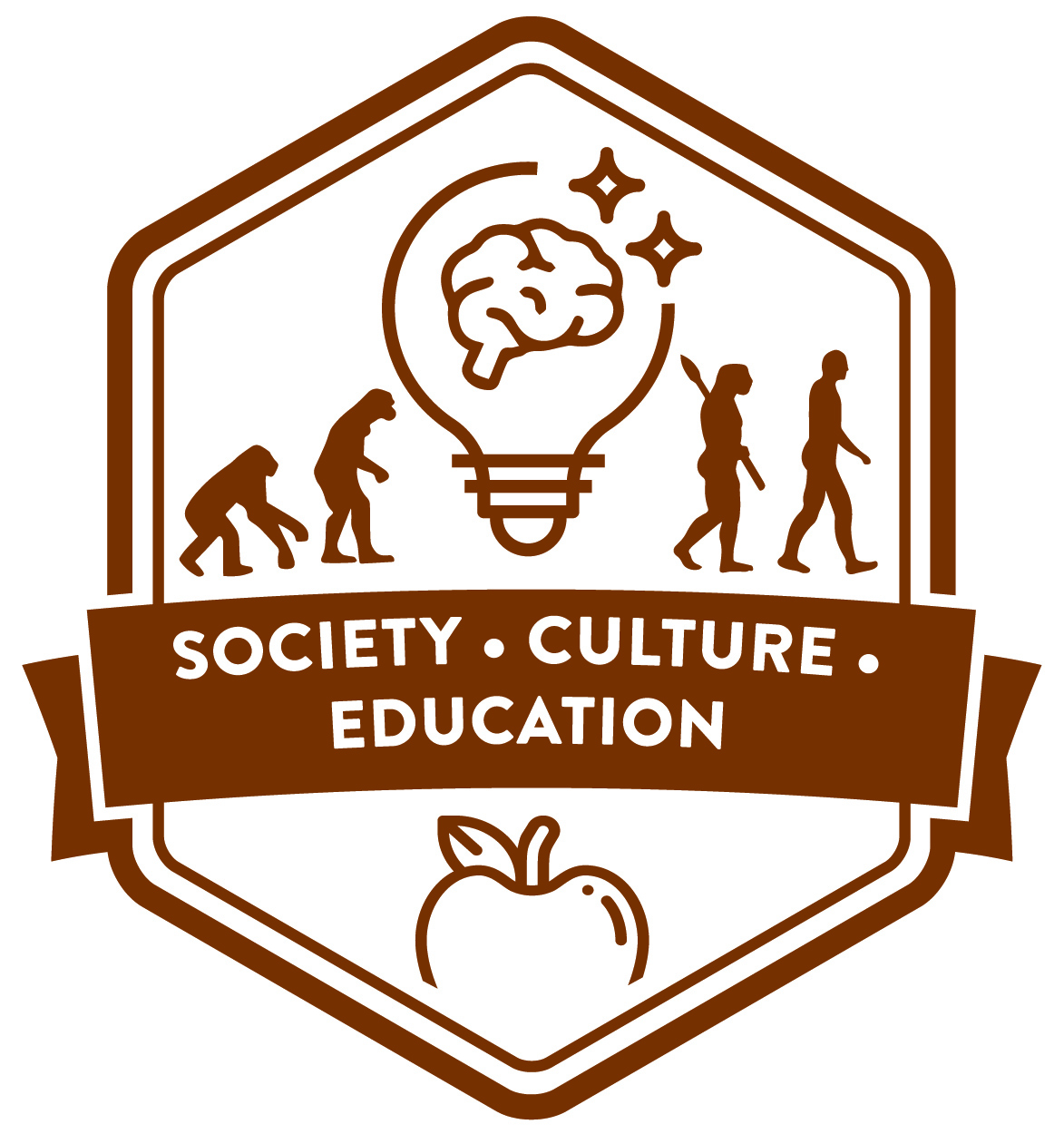 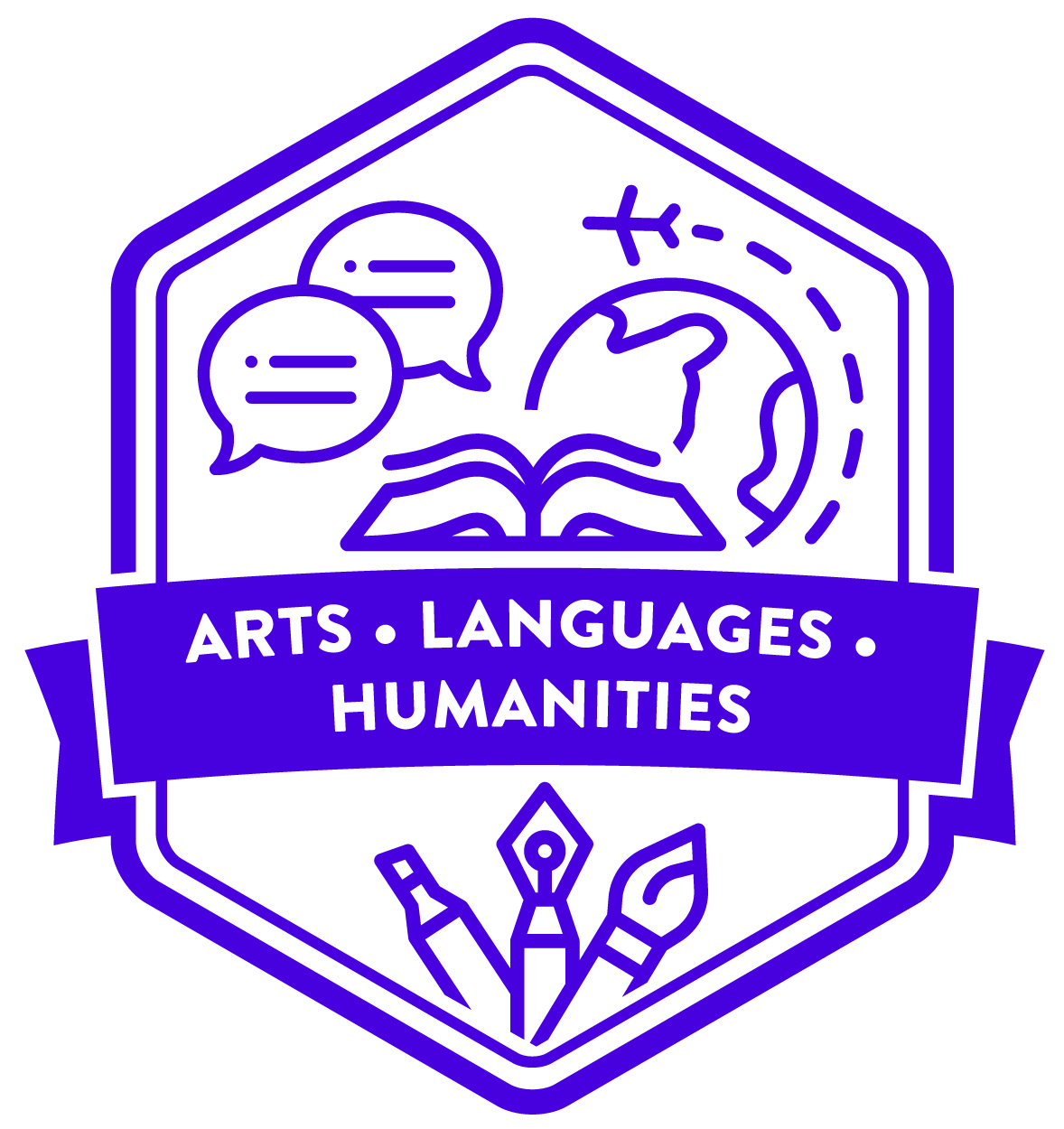 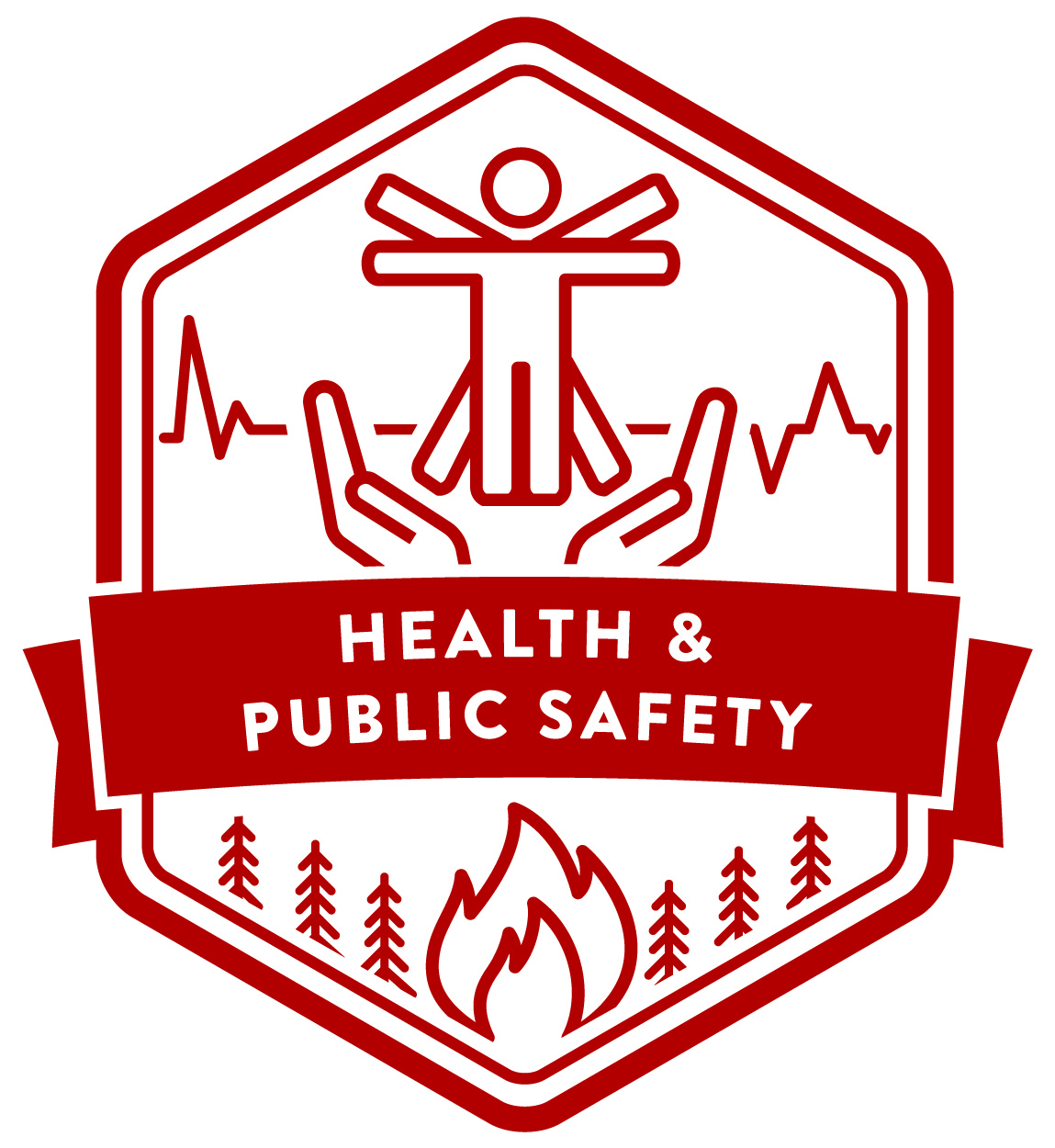 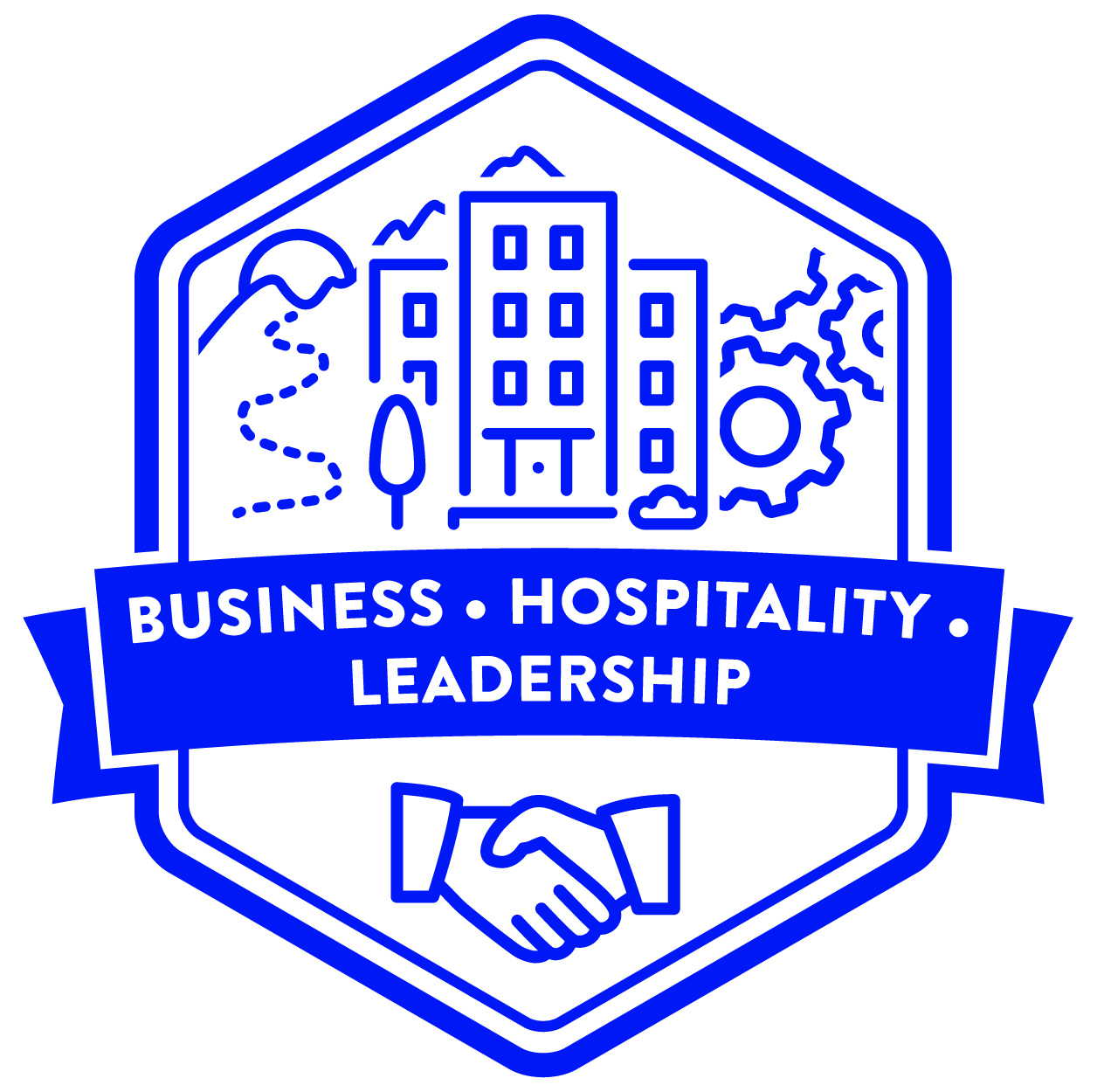 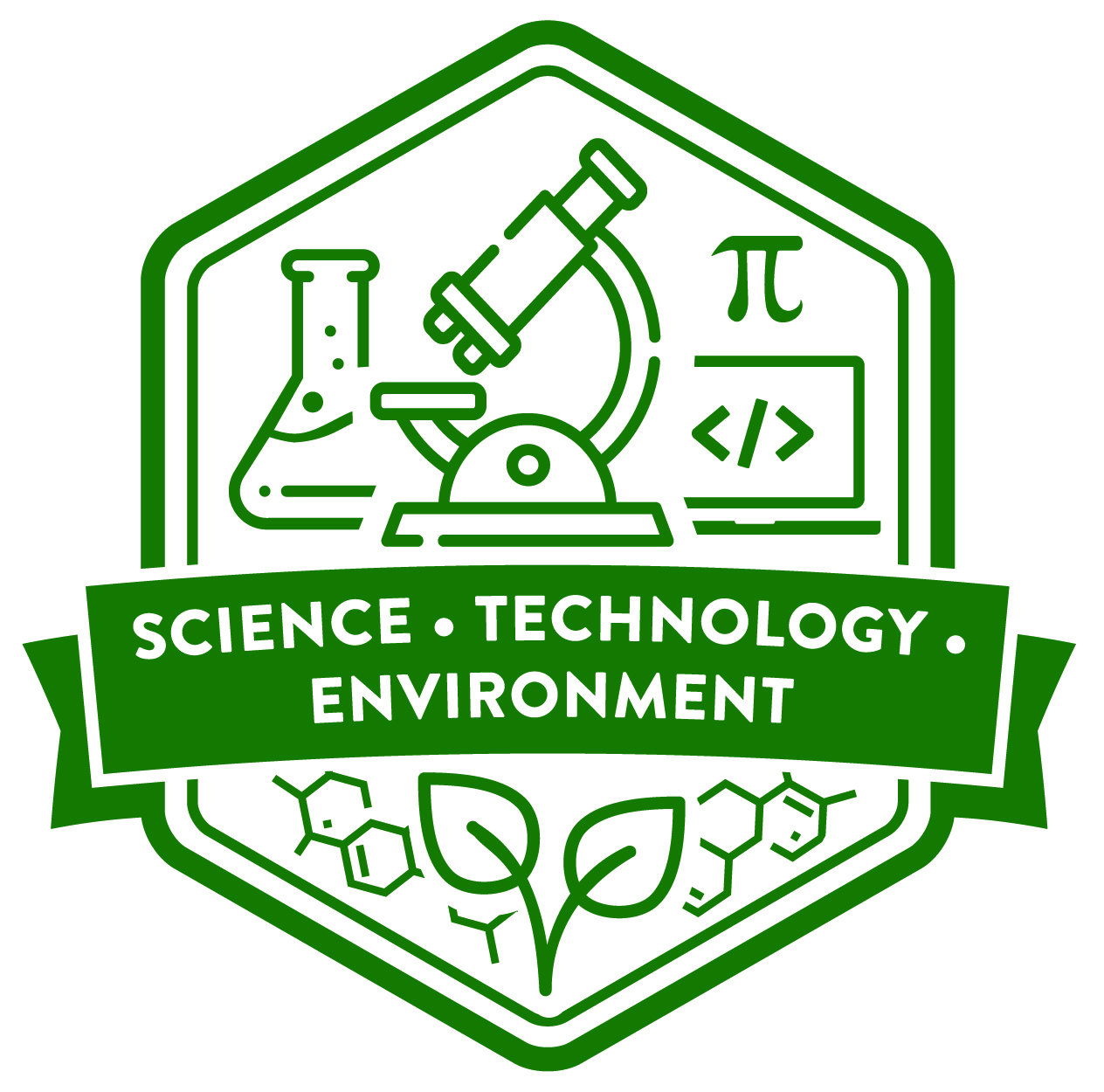 Orange Coast College- Clusters for Focus Groups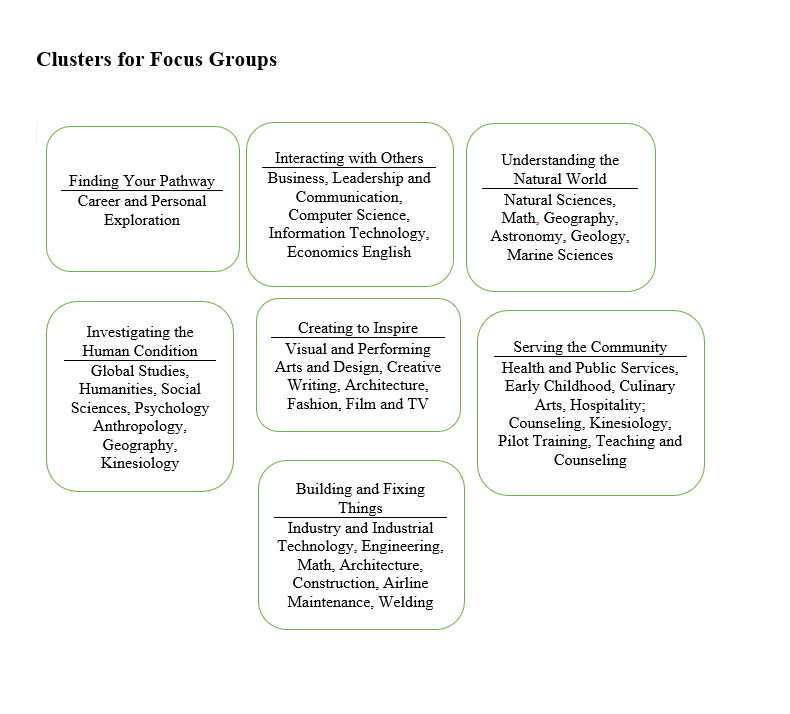 Southwest – Fields of Study https://www.swccd.edu/programs-and-academics/index.aspx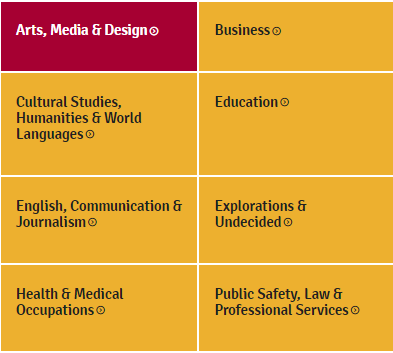 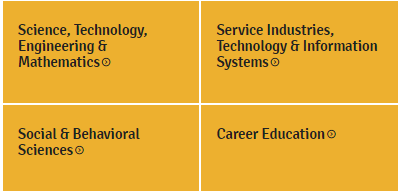 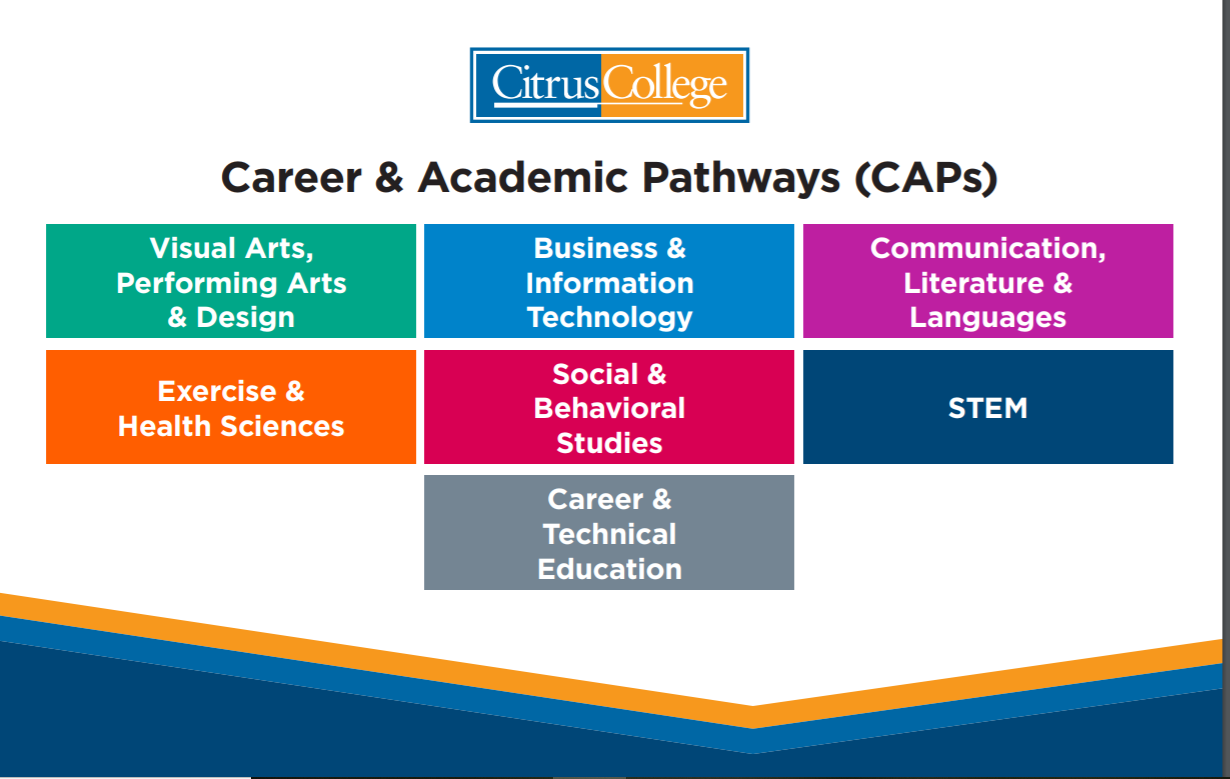 http://www.citruscollege.edu/guidedpathways/Pages/CAPs.aspxSkyline College Meta Majors https://skylinecollege.edu/metamajors/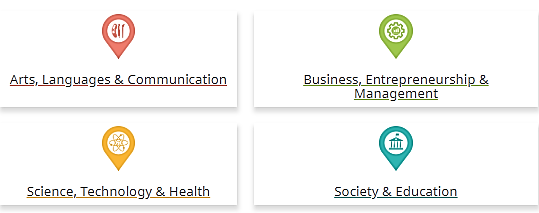 Bakersfield College – Learning and Career Pathways https://www.bakersfieldcollege.edu/academics/pathways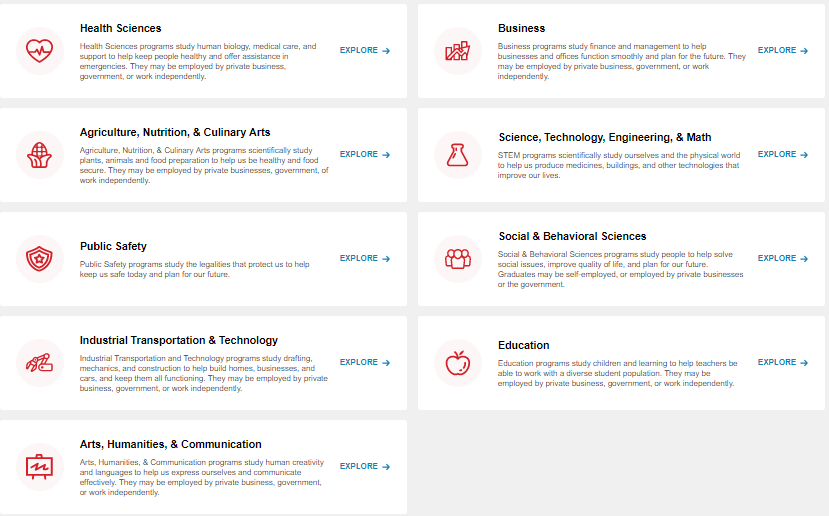 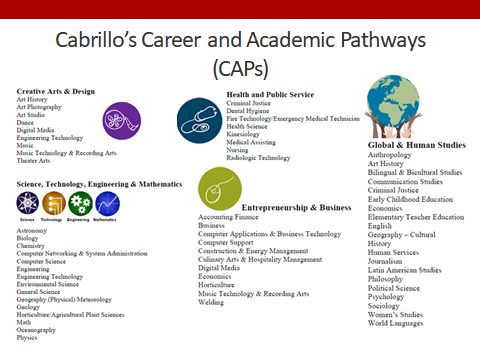 Odessa College- MetaMajors				Wharton Junior College - Major Pathways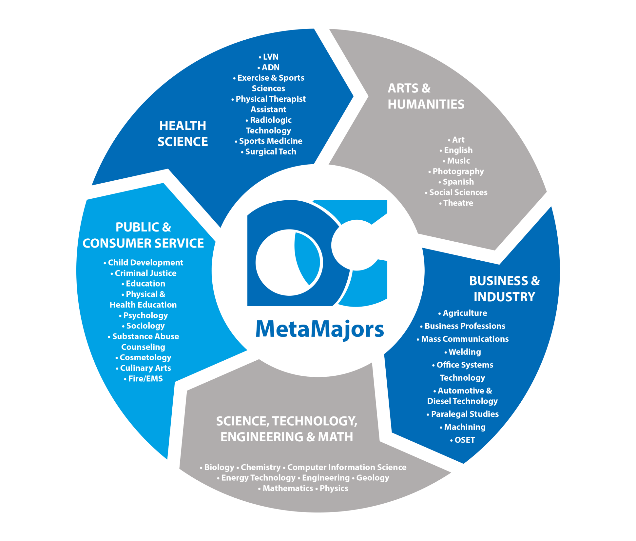 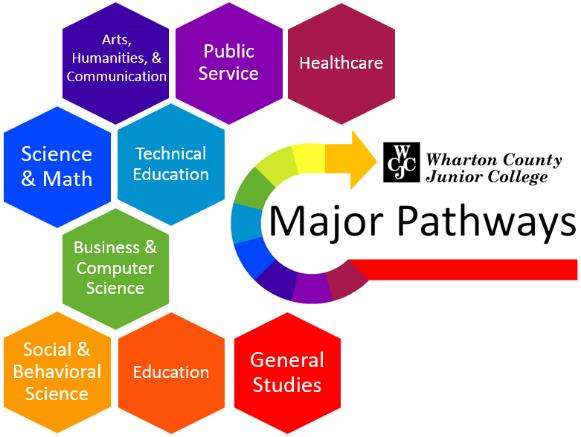 City Colleges of Chicago – Focus Areas         http://www.ccc.edu/departments/Pages/transfer/Focus-Areas.aspx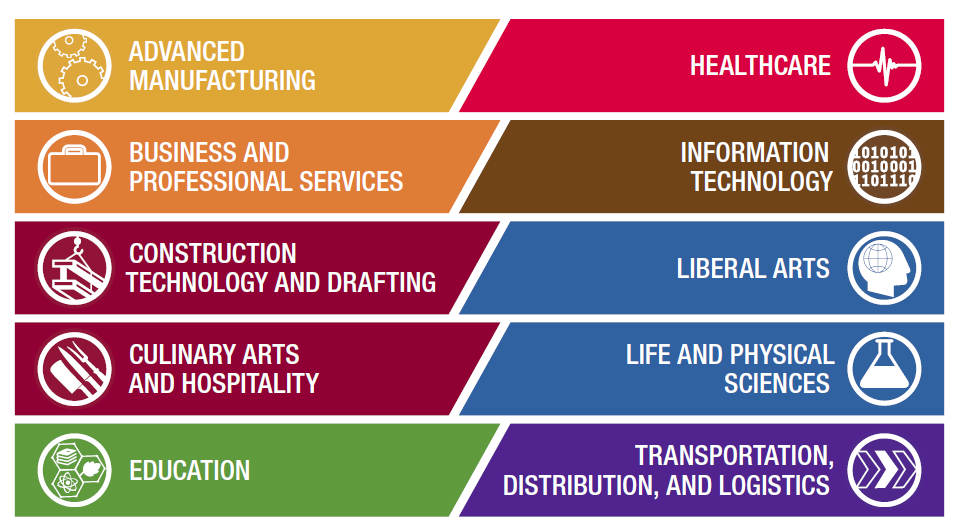 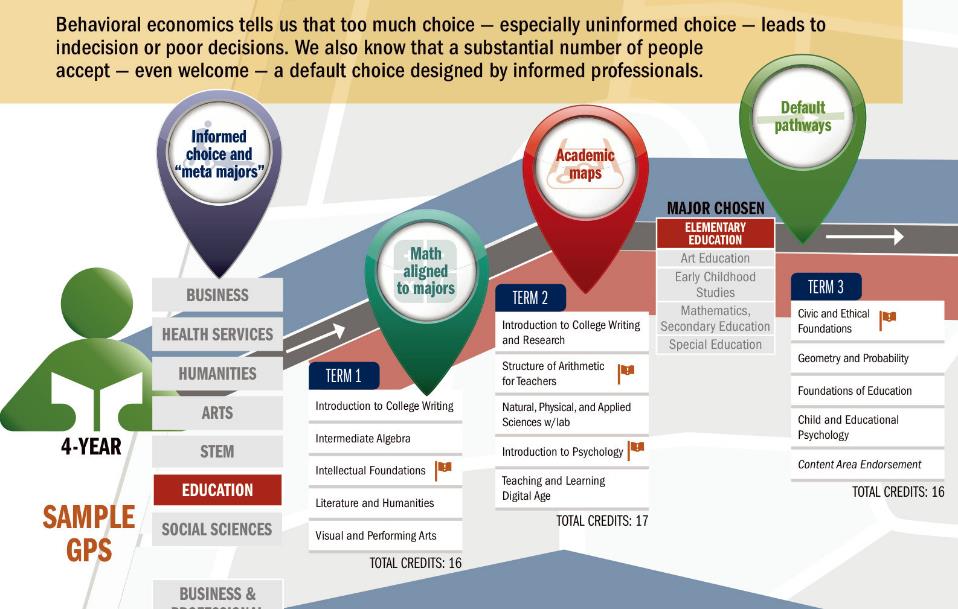 How could evaluating and clustering degrees and certificates benefit your college?Metamajors (MetaMajor, Meta-major)DivisionsFocus GroupsMajor PathwayCareer PathwaysFocus AreasAreas of InterestClustersCareer and academic PathwaysCareer + Academic CommunitiesLearning and Career PathwaysCareer Fields and ClustersPathwaysFields of StudyCollegeMetamajorsLinksBakersfield CollegeAgriculture, Nutrition and Culinary ArtsArts, Humanities and CommunicationBusinessEducationHealth SciencesIndustrial and Transportation TechnologyPublic Safety TrainingSocial and Behavioral SciencesSTEMPersonal and Career Explorationhttps://www.bakersfieldcollege.edu/academics/pathwaysCabrillo CollegeCreative Arts & DesignScience Technology, Engineering & MathematicsHealth and Public ServiceEntrepreneurship and BusinessGlobal and Human Studieshttps://drive.google.com/file/d/1GAO7C2lZrxPNFxZfpoKgI5hUiVL9e5Lw/viewCity Colleges of ChicagoAdvanced ManufacturingBusiness & Professional ServicesConstruction & TechnologyCulinary Arts & HospitalityEducationHealthcareInformation TechnologyHuman SciencesNatural SciencesTransportation, Distribution and Logisticshttp://www.ccc.edu/pages/studentgps/index.htmlKansas Career Fields and Clusters ModelIndustrial Manufacturing and Engineering SystemsHealth SciencesHuman Resources and ServicesBusiness, Marketing and ManagementEnvironmental and Agricultural SystemsArts, Communication and Informationhttps://community.ksde.org/LinkClick.aspx?fileticket=LSmAGUg7czI%3D&tabid=4483Montgomery CollegeMath, Physics and EngineeringEducationBusiness and ManagementChemical and Biological SciencesCommunication and the ArtsComputer and Information TechnologyDesign and GraphicsIndustry and Technical CareersSociety and the Worldhttps://www.montgomerycollege.edu/_documents/academics/meta-majors/metamajorfinal.pdfSkyline CollegeArts, Languages & CommunicationBusiness Entrepreneurship & ManagementScience, Technology & HealthSociety and Educationhttps://skylinecollege.edu/metamajors/Sierra CollegeApplied TechnologiesBusiness and InnovationEarth and EnvironmentEducationLanguage and LiteraturePeople, Culture and SocietyPublic Safety, Health and WellnessScience, Technology, Engineering and MathVisual and Performing Artshttps://academics.sierracollege.edu/explore-our-academic-programs